Biographie de Charles PerraultCharles Perrault est un incroyable auteur né en 1628. Ce français a vécu aux Temps Modernes. Il a écrit de nombreux contes : Le Petit Chaperon rouge, Le Petit Poucet. Le célèbre conteur est né dans une famille riche. Il a été élu à l’académie française et fait des études de droit pour devenir avocat. Cet auteur a eu quatre enfants. L’écrivain a été commandé par Louis XIV le grand roi soleil. Malheureusement son année de mort est en 1703. Il est mort à l’âge de soixante-quinze ans de Vieillesse.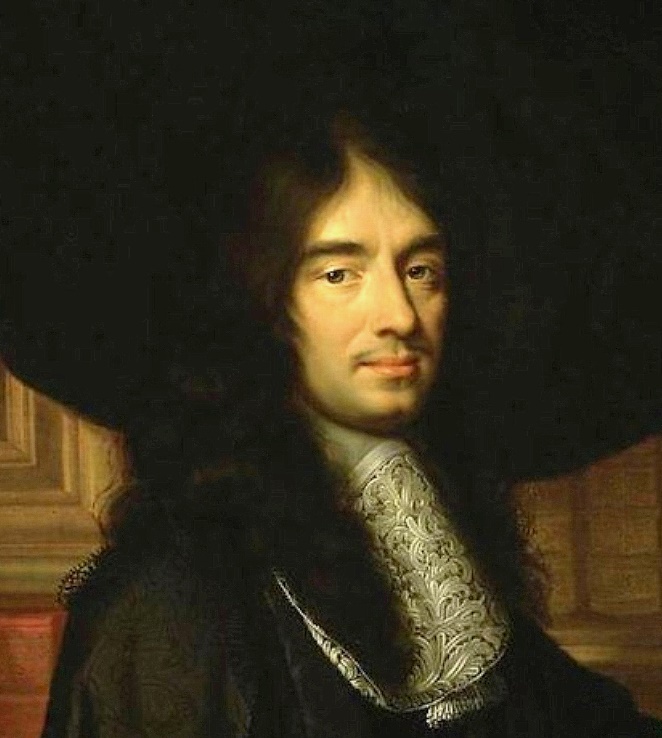 